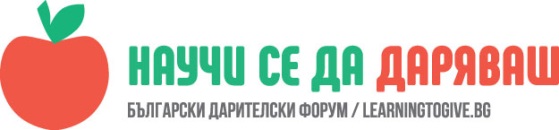 УРОК: Благотворителност- какво е това?Ива Атанасова, учител в ОУ „ Димитър Петров“, гр. СливенЧасът е проведен в 6 а клас на 11.10.2017 г.                                                                                „ Когато правиш добро,                                                                                  дори и малко,                                                                         то никога не е напразно“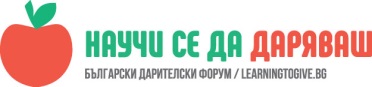 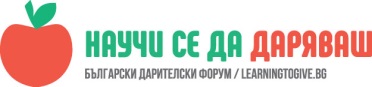 Учениците научават значението на думата благотворителност и посочват примери за това у дома, в училище и в общността.Правят разлика между даряване на време, на умения и на средства на базата на примери от личния си опит или опита на техни близки.ОписаниеПродължителност: един учебен час от 40 мин. Шестокласниците лесно определиха термина „благотворителност“.  Учениците са запознати с някой   благотворителни акции. В нашето училище имаме Коледен и Великденски базар. Те активно се включват в тези инициативи. Нашият клас е инициатор за събиране на средства за момче, което се нуждае от операция в чужбина. Това е Стилиян Колев на 12 години, който се бори с тежката диагноза Синовиален Сарком. Миналата година учениците събраха дрехи и други пособия за деца и възрастни .Те ги дариха на Български Червен кръст.  За Коледа посетиха Дом за стари хора. Там те изнесоха кратка програма с песни и стихове. Подариха изработени от тях коледни картички и сурвакници. Предварително беше поставена задача. Учениците трябваше да намерят в интернет материали по темата. Те бяха се насочили към  фондации и различни компании, които се занимават с благотворителност. Намерени бяха благотворителни организации   / Лекари без граници, Милосърдие, Приют, Заедно срещу насилието над животни/, други сами даваха пример със себе си, а трети бяха намерили фондации /„Уницеф“, „Искам бебе“,“Америка за България“, „Деца с проблеми в развитието“, „За нашите деца, „Благотворител“, „Тротоара“, „Милостив“/, сайт за благотворителност / Надежда Българи/. Учениците бяха запознати подробно с компании, които са свързани с благотворителност. Децата бяха много впечатлени и изненадани да чуят за тези компании. Те ги познават, но не ги свързваха с благотворителност. Всички разбраха, че тези организации и компании обединяват хора с общи цели и интереси. Някой ученици споделиха за Българската Коледа. Там  често даряват не само те, но и техните родители.В часа се стигна до дискусия“ за или против“ даването на пари на просещи хора. Класът беше разделен на две, но всички се съгласиха с това да помагаме на нуждаещите се. Подпомогнати от Хермин Eмирян- мениджър „ Научи се да даряваш“, която беше гост в един от часовете ни, учениците научиха да ценят времето, което отделят за други хора. Разбраха, че могат да дарят не само пари, дрехи, храна, но и внимание.  То също е вид дар, на който не се отдава значение. Децата пропуснаха този факт в своите изказвания. Ние имаме нужда да даряваме усмивки, радост, надежда и подкрепа. Всички тези жестове на внимание  са важни за самите нас.Част от фондациите в България:Американска Фондация за България Български фонд за женитеФондация „Благотворител”Фондация „Биоразнообразие”Фондация „Българска памет”Фондация „Дънди“Фондация „Еврика”Фондация „Една от осем“Фондация „Искам бебеФондация „Кремена и Кирил Домусчиеви”Фондация „Лале”Фондация „Помощ за благотворителността в България”Фондация „Радостина Константинова“Фондация „Св. св. Кирил и Методий”Фондация „Светът на Мария”Институт „Отворено общество” – СофияФондация „Партньори България”Уницеф БългарияФондация „Работилница за граждански инициативи”Други изтночници, от които можете да подберете организации в различни сфери:Сайт на Български дарителски форум - http://www.dfbulgaria.org/Сайт на Национална мрежа за децата - http://nmd.bg/tchlenove/Кратко описание на дейност на фондации и компании – членове на БДФ ФондацииФондация „Искам бебе“  - Помага на семейства, които не могат да имат бебета. Дава им възможност да поговорят за проблема си със специалисти, с други подобни семейства, а също и да се лекуват, така че да могат да имат бебета впоследствие. Американска фондация за България:  Подкрепя ученици, които са силни и талантливи да имат още по-големи постижения  в образованието, естествените и хуманитарните науки, културата и изкуствата. Дава стипендии на тези деца, подкрепя олимпийски отбори от България да ходят на състезание и да печелят медали, подпомага и реставрацията на църкви и манастири. Фондация Благотворител: Подпомага деца, които са живели в домове да се справят по-добре с живота, извън дома – да пишат автобиографиите си, да изкарат шофьорска книжка, дава стипендии на такива деца. В училища и детски градини учи децата на общочовешки добродетели и преподава какво е „приятелство“, „любов“, добро, справедливост и т.н. Фондация „Светът на Мария“ – Помага на млади хора, които имат интелектуално затруднение. Това са хора, които са се родили с някои дефицити и трудно се справят с неща, които за нас изглеждат нормални – приготвянето на храна, ходенето на работа, пазаруване и т.н. Фондацията им помага да се научат да правят сами или с помощта на други всички тези неща, а също и да си намерят приятели.КомпанииАVON България – компанията произвежда и продава различни кремове, червила, грим, парфюми и всякакви други козметични продукти.Актавис България – произвежда и продава лекарства, които помагат на различни заболяванияДанон Сердика произвежда и продава млека и млечни продуктиТеленор , Мтел и VIVACOM – предлагат мрежа – кабели, антени и други приспособления, за да направят мрежа за своите абонати, предлагат и продават интернет, както и дават възможност на хората да се свързват по телефоните си, и да гледат телевизия.Райфайзенбанк, УниКредит, Първа инвестиционна, Пощенска и други банки : дават възможност на хората да имат спестявания, хората си оставят парите и банките ги управляват, плащат лихви на хората от депозити, предлагат кредити и т.н, можеш да се преведеш там заплатата и т.н Метро- корпоративната политика за социална отговорност на МЕТРО България в по-голямата си част е свързана с подкрепата на инициативи на НПО, които имат нужда от хранителни продукти, а не толкова от финансови средства.Лидъл България-  най-голямата верига магазини за хранителни стоки в Европа, част е от немската Schwarz-Gruppe и присъства в над 25 държави. В България Lidl стартира своята дейност през 2010 г.
Александра Василева –“ Сред нас има много бедни. Те се забелязват по дрехите, но има и много богати. Аз искам да помагам на деца и възрастни, ако те имат нужда от това. Ние не знаем какви ще сме след време.“…Александра Иванова-“ Аз винаги давам пари на просещи хора. Моят баща работи в Испания. Той ме учи да помагам на хора в беда“Димитър Николов-“ Има много хора, които лъжат. Как да разберем дали имат нужда от помощ? “Това е лесно, ако искат само пари, а ти му даваш дрехи или нещо друго и не ги приемат, това е измама!“…-отговори Ивайло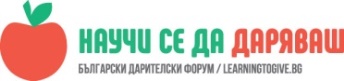 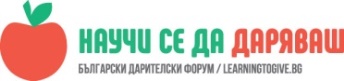 